Republic of the Philippines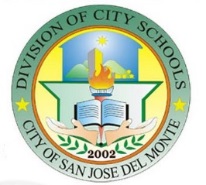 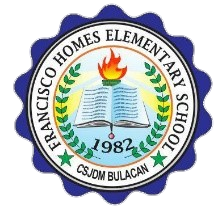 Department Of EducationRegion III – Central Luzon
SCHOOLS DIVISION OF SAN JOSE DEL MONTE CITYDistrict 10FRANCISCO HOMES ELEMENTARY SCHOOLFrancisco Homes - Narra, San Jose del Monte City 3023website: depedfranciscohomeses.weebly.com / e-mail address: 107154.sjdmc@deped.gov.phJanuary 10, 2020School MemorandumNo. 3, s. 2020To: 	ALL FHES TEACHERS	HEAD TEACHERCOMPOSITION OF PERFORMANCE MANAGEMENT TEAM (PMT)Pursuant to DepEd Order No. 2, s. 2015 entitled “Guidelines on the Establishment and Implementation of the Result-Based Performance Management System (RPMS) in the Department of Education” and Schools Division Memorandum No. 274, s. 2019 entitled “Composition of Performance Management Team (PMT), this office announces the composition and functions of the Performance Management Team (PMT).The following shall compose the Performance Management Team (PMT):Chairperson:	MIRIAM A. ZAMORA – School HeadMembers:	MA. ROSA C. PANIMBATAN – Head Teacher V		FE W. ALBACITE – Master Teacher II		MA. CRISTINA B. BABARAN - Master Teacher II		SYLVIA S. DELUMEN - Master Teacher II		MERLY R. INDAYA - Master Teacher II		SUSANA M. INDAYA - Master Teacher II		JOJIE I. DAAMO - Master Teacher I		CARMELITA V. DAGOY - Master Teacher I		SUSAN O. DELAMENTE - Master Teacher I		LORNA B. GACUTAN - Master Teacher I		ERLINDA A. GRAGEDA - Master Teacher I		LORENA L. ODANGA - Master Teacher ISecretariat:	HAZEL D. ASUNCION		MARJORIE A. BOLAÑOSThe PMT shall conduct review and validation of the accomplished Individual Performance Commitment and Review Form (IPCRF) for S.Y. 2019-2020 of the teaching personnel in April 2020.They also serve as panel of reactors in the presentation of the different budgets and activities of the school.To ensure organizational alignment, the PMT shall also deliberate/review the SIP and SEDP and other plans of the school.Wide dissemination of this memorandum is earnestly desired.MIRIAM A. ZAMORAPrincipal III